Académie de Bordeaux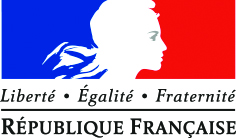 Référentiel certificatif enseignement commun EPSRéférentiel certificatif enseignement commun EPSRéférentiel certificatif enseignement commun EPSCA5Etablissement :Etablissement :Etablissement :Etablissement :Etablissement :Eléments de contexte et choix réalisés par l’équipe pédagogique : Eléments de contexte et choix réalisés par l’équipe pédagogique : Eléments de contexte et choix réalisés par l’équipe pédagogique : Eléments de contexte et choix réalisés par l’équipe pédagogique : Eléments de contexte et choix réalisés par l’équipe pédagogique : CA5 : Réaliser et orienter son activité physique pour développer ses ressources et s’entretenirCA5 : Réaliser et orienter son activité physique pour développer ses ressources et s’entretenirAFL1 : S’engager pour obtenir les effets recherchés selon son projet personnel, en faisant des choix de paramètres d’entrainement cohérents avec le thème retenu AFL2 :  S’entraîner, individuellement ou collectivement, pour développer ses ressources et s’entretenir en fonction des effets recherchés AFL3 : Coopérer pour faire progresser.Principes d’élaboration de l’épreuve du champ d’apprentissage 5Principes d’élaboration de l’épreuve du champ d’apprentissage 5Principes d’élaboration de l’épreuve du champ d’apprentissage 5Principes d’élaboration de l’épreuve du champ d’apprentissage 5Principes d’élaboration de l’épreuve du champ d’apprentissage 5Principes d’élaboration de l’épreuve du champ d’apprentissage 5Principes d’élaboration de l’épreuve du champ d’apprentissage 5Principes d’élaboration de l’épreuve du champ d’apprentissage 5- L’épreuve engage le candidat dans la mise en œuvre d’un thème d’entrainement motivé par le choix d’un projet personnel. - Cette mise en œuvre fait référence à un carnet de suivi qui identifie et organise des connaissances et des données individualisées. Elle est préparée en amont et/ou le jour de l’épreuve. Elle peut être régulée en cours de réalisation par l’élève selon des ressentis d’effort attendus et/ou de fatigue.
- Les paramètres liés à la charge de travail (volume, durée, intensité, complexitéś, récupérations, etc.) sont clairement identifiées dans une alternance temps de travail, temps de récupération et temps d’analyse.
- L’évaluation de l’AFL1 est favorisée par l’organisation et la durée de la séquence d’évaluation. - L’épreuve engage le candidat dans la mise en œuvre d’un thème d’entrainement motivé par le choix d’un projet personnel. - Cette mise en œuvre fait référence à un carnet de suivi qui identifie et organise des connaissances et des données individualisées. Elle est préparée en amont et/ou le jour de l’épreuve. Elle peut être régulée en cours de réalisation par l’élève selon des ressentis d’effort attendus et/ou de fatigue.
- Les paramètres liés à la charge de travail (volume, durée, intensité, complexitéś, récupérations, etc.) sont clairement identifiées dans une alternance temps de travail, temps de récupération et temps d’analyse.
- L’évaluation de l’AFL1 est favorisée par l’organisation et la durée de la séquence d’évaluation. - L’épreuve engage le candidat dans la mise en œuvre d’un thème d’entrainement motivé par le choix d’un projet personnel. - Cette mise en œuvre fait référence à un carnet de suivi qui identifie et organise des connaissances et des données individualisées. Elle est préparée en amont et/ou le jour de l’épreuve. Elle peut être régulée en cours de réalisation par l’élève selon des ressentis d’effort attendus et/ou de fatigue.
- Les paramètres liés à la charge de travail (volume, durée, intensité, complexitéś, récupérations, etc.) sont clairement identifiées dans une alternance temps de travail, temps de récupération et temps d’analyse.
- L’évaluation de l’AFL1 est favorisée par l’organisation et la durée de la séquence d’évaluation. - L’épreuve engage le candidat dans la mise en œuvre d’un thème d’entrainement motivé par le choix d’un projet personnel. - Cette mise en œuvre fait référence à un carnet de suivi qui identifie et organise des connaissances et des données individualisées. Elle est préparée en amont et/ou le jour de l’épreuve. Elle peut être régulée en cours de réalisation par l’élève selon des ressentis d’effort attendus et/ou de fatigue.
- Les paramètres liés à la charge de travail (volume, durée, intensité, complexitéś, récupérations, etc.) sont clairement identifiées dans une alternance temps de travail, temps de récupération et temps d’analyse.
- L’évaluation de l’AFL1 est favorisée par l’organisation et la durée de la séquence d’évaluation. - L’épreuve engage le candidat dans la mise en œuvre d’un thème d’entrainement motivé par le choix d’un projet personnel. - Cette mise en œuvre fait référence à un carnet de suivi qui identifie et organise des connaissances et des données individualisées. Elle est préparée en amont et/ou le jour de l’épreuve. Elle peut être régulée en cours de réalisation par l’élève selon des ressentis d’effort attendus et/ou de fatigue.
- Les paramètres liés à la charge de travail (volume, durée, intensité, complexitéś, récupérations, etc.) sont clairement identifiées dans une alternance temps de travail, temps de récupération et temps d’analyse.
- L’évaluation de l’AFL1 est favorisée par l’organisation et la durée de la séquence d’évaluation. - L’épreuve engage le candidat dans la mise en œuvre d’un thème d’entrainement motivé par le choix d’un projet personnel. - Cette mise en œuvre fait référence à un carnet de suivi qui identifie et organise des connaissances et des données individualisées. Elle est préparée en amont et/ou le jour de l’épreuve. Elle peut être régulée en cours de réalisation par l’élève selon des ressentis d’effort attendus et/ou de fatigue.
- Les paramètres liés à la charge de travail (volume, durée, intensité, complexitéś, récupérations, etc.) sont clairement identifiées dans une alternance temps de travail, temps de récupération et temps d’analyse.
- L’évaluation de l’AFL1 est favorisée par l’organisation et la durée de la séquence d’évaluation. - L’épreuve engage le candidat dans la mise en œuvre d’un thème d’entrainement motivé par le choix d’un projet personnel. - Cette mise en œuvre fait référence à un carnet de suivi qui identifie et organise des connaissances et des données individualisées. Elle est préparée en amont et/ou le jour de l’épreuve. Elle peut être régulée en cours de réalisation par l’élève selon des ressentis d’effort attendus et/ou de fatigue.
- Les paramètres liés à la charge de travail (volume, durée, intensité, complexitéś, récupérations, etc.) sont clairement identifiées dans une alternance temps de travail, temps de récupération et temps d’analyse.
- L’évaluation de l’AFL1 est favorisée par l’organisation et la durée de la séquence d’évaluation. - L’épreuve engage le candidat dans la mise en œuvre d’un thème d’entrainement motivé par le choix d’un projet personnel. - Cette mise en œuvre fait référence à un carnet de suivi qui identifie et organise des connaissances et des données individualisées. Elle est préparée en amont et/ou le jour de l’épreuve. Elle peut être régulée en cours de réalisation par l’élève selon des ressentis d’effort attendus et/ou de fatigue.
- Les paramètres liés à la charge de travail (volume, durée, intensité, complexitéś, récupérations, etc.) sont clairement identifiées dans une alternance temps de travail, temps de récupération et temps d’analyse.
- L’évaluation de l’AFL1 est favorisée par l’organisation et la durée de la séquence d’évaluation. Éléments à évaluerDegré d'acquisition 1Degré d'acquisition 1Degré 2Degré 2Degré 3Degré 3Degré 4ProduireGestuelles non maîtrisées, erreurs répétéesUtilisation inadaptée du matérielGestuelles non maîtrisées, erreurs répétéesUtilisation inadaptée du matérielDégradations observables à plusieurs reprises dans les gestuelles, les technique ou les posturesIncohérence de la charge de travail par rapport aux ressources des élèves et/ou implication irrégulièreIncohérence du choix des paramètres par rapport au thème d’entrainementDégradations observables à plusieurs reprises dans les gestuelles, les technique ou les posturesIncohérence de la charge de travail par rapport aux ressources des élèves et/ou implication irrégulièreIncohérence du choix des paramètres par rapport au thème d’entrainementGestuelles, techniques et/ou postures efficacesAdaptation de la charge de travail aux ressources de l’élève et à l’effort poursuiviCohérence du choix des paramètres par rapport au thème d’entrainementGestuelles, techniques et/ou postures efficacesAdaptation de la charge de travail aux ressources de l’élève et à l’effort poursuiviCohérence du choix des paramètres par rapport au thème d’entrainementTechniques ou gestuelle spécifiques et efficientes pour atteindre des zones d’efforts intenses et/ou prolongéesCharge de travail adaptée aux ressources de l’élève, optimisée et régulée au cours de l’actionChoix individualisé au regard du thème d’entrainement et des effets personnels recherchésAnalyserNon identification et non nomination des ressentisRégulations absentes ou incohérentesNon identification et non nomination des ressentisRégulations absentes ou incohérentesIdentification partielle et/ou ponctuelle des ressentisRégulations inadaptées au regard des indicateurs relevésIdentification partielle et/ou ponctuelle des ressentisRégulations inadaptées au regard des indicateurs relevésIdentification des ressentisRelevé de données chiffrées exploitablesRégulations des paramètres grâce à des ressentis ou des données chiffréesIdentification des ressentisRelevé de données chiffrées exploitablesRégulations des paramètres grâce à des ressentis ou des données chiffréesIdentification fine des ressentis reliée à l’activitéRégulations pertinentes à partir du croisement d’indicateurs chiffrés et de ressentis sélectionnésRégulation différée (l’analyse est source de conception future)AFL2 : « S’entraîner, individuellement ou collectivement, pour développer ses ressources et s’entretenir en fonction des effets recherchés » AFL2 : « S’entraîner, individuellement ou collectivement, pour développer ses ressources et s’entretenir en fonction des effets recherchés » AFL2 : « S’entraîner, individuellement ou collectivement, pour développer ses ressources et s’entretenir en fonction des effets recherchés » AFL2 : « S’entraîner, individuellement ou collectivement, pour développer ses ressources et s’entretenir en fonction des effets recherchés » AFL2 : « S’entraîner, individuellement ou collectivement, pour développer ses ressources et s’entretenir en fonction des effets recherchés » AFL2 : « S’entraîner, individuellement ou collectivement, pour développer ses ressources et s’entretenir en fonction des effets recherchés » AFL2 : « S’entraîner, individuellement ou collectivement, pour développer ses ressources et s’entretenir en fonction des effets recherchés » AFL2 : « S’entraîner, individuellement ou collectivement, pour développer ses ressources et s’entretenir en fonction des effets recherchés » Degré 1Degré 1Degré 2Degré 2Degré 3Degré 3Degré 4Degré 4Choix de l’élève non référencés et potentiellement dangereuxL’élève conçoit/copie une séquence de travail inadaptée à ses ressources et/ou au thème d’entrainement choisiChoix de l’élève non référencés et potentiellement dangereuxL’élève conçoit/copie une séquence de travail inadaptée à ses ressources et/ou au thème d’entrainement choisiMise en relation incohérente des indicateurs relevés et des effets recherchésL’élève reproduit de manière stéréotypée et avec quelques incohérences un projet d’entrainementMise en relation incohérente des indicateurs relevés et des effets recherchésL’élève reproduit de manière stéréotypée et avec quelques incohérences un projet d’entrainementConstruction de séquences de travail cohérentes à partir de paramètres simplesL’élève conçoit de manière pertinente son projet d’entrainementConstruction de séquences de travail cohérentes à partir de paramètres simplesL’élève conçoit de manière pertinente son projet d’entrainementPersonnalisation et régulations adaptées des paramètres de la séquence de travail.L’élève conçoit, régule et justifie son projet d’entrainementPersonnalisation et régulations adaptées des paramètres de la séquence de travail.L’élève conçoit, régule et justifie son projet d’entrainementAFL3 : « Coopérer pour faire progresser » AFL3 : « Coopérer pour faire progresser » AFL3 : « Coopérer pour faire progresser » AFL3 : « Coopérer pour faire progresser » AFL3 : « Coopérer pour faire progresser » AFL3 : « Coopérer pour faire progresser » AFL3 : « Coopérer pour faire progresser » AFL3 : « Coopérer pour faire progresser » Degré 1Degré 1Degré 2Degré 2Degré 3Degré 3Degré 4Degré 4L’élève agit seul et pour lui-même et/ou interagit dangereusement avec ses partenairesL’élève agit seul et pour lui-même et/ou interagit dangereusement avec ses partenairesL’élève collabore au niveau organisationnel avec son partenaire ponctuellement et/ou de manière inadaptéeL’élève collabore au niveau organisationnel avec son partenaire ponctuellement et/ou de manière inadaptéeL’élève est disponible et réactif dans l’instant pour observer et aider son partenaire à partir d’indicateurs simples et exploitablesL’élève est disponible et réactif dans l’instant pour observer et aider son partenaire à partir d’indicateurs simples et exploitablesL’élève est capable de conseiller un partenaire à partir d’indicateurs précis et pertinents (mise en relation des données et de ce qui est observé́)L’élève est capable de conseiller un partenaire à partir d’indicateurs précis et pertinents (mise en relation des données et de ce qui est observé́)APSA retenue :Liste nationale : Liste académique : Activité établissement :                Temps d’apprentissage :Compétence de fin de séquence caractérisant les 3 AFL dans l’APSA (AFL1 en rouge, AFL2 en bleu, AFL3 en vert)Nota bene : L’AFL 1 est caractérisé au regard de l’enjeu du champ (ADN = le but) ,des stratégies et des techniques à acquérir ( cœur moteur = la ou les manières) pour viser cet enjeu .Nota bene : L’AFL 1 est caractérisé au regard de l’enjeu du champ (ADN = le but) ,des stratégies et des techniques à acquérir ( cœur moteur = la ou les manières) pour viser cet enjeu .Principes d’élaboration de l’épreuve du champ d’apprentissage 5Principes d’élaboration de l’épreuve du champ d’apprentissage 5Principes d’élaboration de l’épreuve du champ d’apprentissage 5Principes d’élaboration de l’épreuve du champ d’apprentissage 5Principes d’élaboration de l’épreuve du champ d’apprentissage 5Principes d’élaboration de l’épreuve du champ d’apprentissage 5Principes d’élaboration de l’épreuve du champ d’apprentissage 5Principes d’élaboration de l’épreuve du champ d’apprentissage 5 L’épreuve : L’épreuve : L’épreuve : L’épreuve : L’épreuve : L’épreuve : L’épreuve : L’épreuve :Éléments à évaluerRepères d’évaluation de l’AFL1Repères d’évaluation de l’AFL1Repères d’évaluation de l’AFL1Repères d’évaluation de l’AFL1Repères d’évaluation de l’AFL1Repères d’évaluation de l’AFL1Repères d’évaluation de l’AFL1Éléments à évaluerDegré  1Degré  1Degré 2Degré 2Degré 3Degré 3Degré 4ProduireA décliner dans l’APSAAnalyserA décliner dans l’APSARepères d’évaluation de l’AFL2 : A définirRepères d’évaluation de l’AFL2 : A définirRepères d’évaluation de l’AFL2 : A définirRepères d’évaluation de l’AFL2 : A définirRepères d’évaluation de l’AFL2 : A définirRepères d’évaluation de l’AFL2 : A définirRepères d’évaluation de l’AFL2 : A définirRepères d’évaluation de l’AFL2 : A définirDegré 1Degré 1Degré 2Degré 2Degré 3Degré 3Degré 4Degré 4Repères d’évaluation de l’AFL3 : A définirRepères d’évaluation de l’AFL3 : A définirRepères d’évaluation de l’AFL3 : A définirRepères d’évaluation de l’AFL3 : A définirRepères d’évaluation de l’AFL3 : A définirRepères d’évaluation de l’AFL3 : A définirRepères d’évaluation de l’AFL3 : A définirRepères d’évaluation de l’AFL3 : A définirDegré 1Degré 1Degré 2Degré 2Degré 3Degré 3Degré 4Degré 4Validation (réservée aux IA-IPR)Motivation et/ou commentaire : Validée     Non validéele : jj/mm/aaaapar : nom IA-IPR...